COUNTY OF ALAMEDABidders Conference Attendees ListtoRFQ No. 902194forFIRE APPARATUS TIRES AND TIRE SERVICESNetworking/Bidders Conference Held December 5, 2022Alameda County is committed to reducing environmental impacts across our entire supply chain. 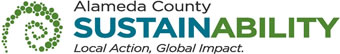 If printing this document, please print only what you need, print double-sided, and use recycled-content paper.**There were no participants for this Bidders Conference.** VENDOR BID LISTRFQ No. 902194 – FIRE APPARATUS TIRES AND TIRE SERVICESThis Vendor Bid List is being provided for informational purposes to assist bidders in making contact with other businesses as needed to develop local small and emerging business subcontracting relationships to meet the requirements of the Small Local Emerging Business (SLEB) Program: Small Local Emerging Business (SLEB) Program. This RFQ is being issued to all vendors on the Vendor Bid List; the following revised vendor bid list includes contact information for each vendor attendee at the Networking/Bidders Conferences.This County of Alameda, General Services Agency (GSA), RFQ Bidders Conference Attendees List has been electronically issued to potential bidders via e-mail.  E-mail addresses used are those in the County’s Small Local Emerging Business (SLEB) Vendor Database or from other sources.  If you have registered or are certified as a SLEB, please ensure that the complete and accurate e-mail address is noted and kept updated in the SLEB Vendor Database.  This RFQ Bidders Conference Attendees List will also be posted on the GSA Contracting Opportunities website located at Alameda County Current Contracting Opportunities.RFQ No. 902194 - FIRE APPFIRE APPARATUS TIRES AND TIRE SERVICESRFQ No. 902194 - FIRE APPFIRE APPARATUS TIRES AND TIRE SERVICESRFQ No. 902194 - FIRE APPFIRE APPARATUS TIRES AND TIRE SERVICESRFQ No. 902194 - FIRE APPFIRE APPARATUS TIRES AND TIRE SERVICESRFQ No. 902194 - FIRE APPFIRE APPARATUS TIRES AND TIRE SERVICESRFQ No. 902194 - FIRE APPFIRE APPARATUS TIRES AND TIRE SERVICESBusiness NameContact NameContact PhoneAddressCityEmail  A 1 Spring Svc CoRUBEN FLORES( 510 ) 569-66119722 Macarthur BlvdOAKLANDSPRINGUY@A1SPRING.COM  A Street Tire & SvcEugene Kim( 510 ) 886-46311015 A StHAYWARDeugeneykim@hotmail.com  Aamco TransmissionsAzaria Berhane( 510 ) 836-44563050 Brook StOAKLANDaamcoakland@yahoo.com  ABC Transmission of OaklandJuan Gonzalez( 510 ) 569-99128925 San Leandro StreetOAKLAND9718823@gmail.com  Albany Tire ServiceMark Hoogs( 510 ) 525-6427742 San Pablo AvenueALBANYmhoogs@yahoo.com  Albany Tire ServiceMark Hoogs( 510 ) 525-6427742 San Pablo AvenueALBANYmhoogs@yahoo.com  American PerformanceSteve La Fountaine( 925 ) 426-88993596 Utah St #APLEASANTONslafountaine@sbcglobal.net  Auto Analysts IIAnil Singh( 510 ) 582-020119592 Center StreetCASTRO VALLEYcircuit8883@sbcglobal.net  Bavarian ProfessionalsMichael Dennison( 510 ) 524-60001218 7th StBERKELEYteam@bavpros.com  BAY BRIDGE AUTO BODYSung Kim( 510 ) 635-20202130 90TH AVE.OAKLANDmike@baybridgeautobody.net  Bay Equipment & RepairSam Portillo( 510 ) 783-90503393 Enterprise AveHAYWARDsam@cabear.com  Ben A Begier BuickJames A. Begier( 510 ) 357-76111915 E 14th StSAN LEANDROcffj2001@yahoo.com  Bentmoto, LLC DBA HK CyclesJeff Bent( 925 ) 443-1269196 Airway BlvdLIVERMOREjeffbent2k@gmail.com  Bernardini Enterprises, Inc.Joseph Bernardini( 510 ) 458-6356745 Kevin Ct.OAKLANDjdhauling@hotmail.com  Berry Brothers Towing & TrnsprRobin Berry( 510 ) 465-7215598 55th StOAKLANDbberry598@aol.com  Best Auto RepairRichard Aong( 510 ) 268-93662605 Market StOAKLANDrichaong@sbcglobal.net  Best Express AutoFrank Silva( 510 ) 923-10006006 San Pablo AveOAKLANDbestexpressauto@aol.com  Breakwater 76Philip Sohn( 510 ) 782-93773500 Breakwater AveHAYWARDpsohn@breakwater76.com  Broadway Motors & MufflersDave Hess( 925 ) 828-55117140 Village PkwyDUBLINdmhesshess@netscape.net  Broadway Union 76Clement Leung( 510 ) 655-76623943 BroadwayOAKLANDckcl76@att.net  Bruce's Tires, Inc.Richard Howard( 408 ) 416-80816144 Industrial Way, #ALIVERMOREatireguy4u@aol.com  California Fleet MaintenanceGeorge Nunes( 510 ) 429-52882450 Whipple RdHAYWARDcafleet@pacbell.net  Car Care ServiceKristi Roy( 510 ) 521-99901639 Park StreetALAMEDAcarcareservice@sbcglobal.net  Cavanaugh Motors Parts DeptLee Cavanaugh( 510 ) 523-52461700 Park StALAMEDAcavanaughmotors@aol.com  Charles AutoCharles Stallworth( 510 ) 652-92604500 Martin Luther King Jr. WayOAKLANDtrosulala@yahoo.com  Chevrolet Specialists- Hart'sRick Hart( 510 ) 887-62012543 W Winton Ave # 5aHAYWARDservice@hartauto.com  City Garage CarstarEdward Nwokedi( 510 ) 444-1400295 29th StOAKLANDmrceo@pacbell.net  Clutch WizardBrian Jeffries( 510 ) 888-917522135 Mission BlvdHAYWARDkevin@clutchwizard.com  Dana Meyer Foreign Car SvcDana Meyer( 510 ) 527-1938700 San Pablo AveALBANYdmeyer2@earthlink.net  Davis Auto RepairMercedes Marquez( 510 ) 576-95172220 Davis StSAN LEANDROmyma99@hotmail.com  Diablo Engine & MachineBRENDA GAUDIO( 925 ) 828-02226355 Scarlett Ct # 11DUBLINAAW111@AOL.COM  Diamond Diesel Svc IncTerry Moore( 510 ) 532-85002550 E 12th StOAKLANDterry@DiamondDiesel.com  DON SIGNER BUICK-CADILLAC INCDon Signer( 510 ) 226-123439639 Balentine DrNEWARKSIGNEROFFICE@AOL.COM  Doneright auto spaMichael Cohen( 510 ) 832-18883070 brook stOAKLANDMichaelc3827@yahoo.com  Dublin AutoHarold Dorton( 925 ) 828-02436429 Golden Gate DriveDUBLINdublinauto@sbcglobal.net  Dusty & Sons Truck Tire CenterMelvin Wilkerson( 510 ) 832-62852201 Mandela PkwyOAKLANDdustyandsonstires@sbcglobal.net  Dusty & Sons Truck Tire CenterMelvin Wilkerson( 510 ) 832-62852201 Mandela PkwyOAKLANDdustyandsonstires@sbcglobal.net  Enthusiast AutomotiveKeith Pinckney( 510 ) 653-19555920 adeline streetOAKLANDEauto57@yahoo.com  European Auto Repair IncAlbert Boehler( 510 ) 521-20661928 High StALAMEDAAutotech2000@comcast.net  Excelsweld UsaRick Geertsema( 510 ) 534-33031231 16th AveOAKLANDEXWELD@PACBELL.NET  Falcon Collision RepairEmerson Dominguez( 510 ) 705-19042700 Tenth StreetBERKELEYfalconcollision@aol.com  Fremont Pontiac GmcKENNETH OKENQUIST( 510 ) 623-771139800 Balentine DrNEWARKaguajardo@capitol-buick-pontiac-gmc.com  George Oren Tire Specialist, Inc.Doug Anderson( 510 ) 534-05751350 International Blvd.OAKLANDorentire@aol.com  George V Arth & SonRon Arth( 510 ) 836-2535110 10th StOAKLANDRATARTH@HOTMAIL.COM  George's Automotive SvcLloyd Lee( 510 ) 276-350116348 Foothill BlvdSAN LEANDROLlee107@sbcglobal.net  German AutocraftSeung Lee( 510 ) 638-5473301 E 14th StSAN LEANDROAsianguy114@hotmail.com  Glenmoor Auto Repair & PartsGerald L Raver( 510 ) 793-36664270 Peralta BlvdFREMONTglraver@aol.com  Golden Gate Transmissions IncBrenda Richards( 925 ) 463-27003878 Old Santa Rita RdPLEASANTONdeclined  Golden State Diesel MarineBarbara Campbell( 510 ) 465-1093351 EmbarcaderoOAKLANDbarbgsdm1@aol.com  Goodyear Tire & Rubber CompanyPaul Gage( 510 ) 783-6700258800 Clawiter RdHAYWARDpaul_gage@goodyear.com  Guaranteed Auto SvcGary Goodman( 510 ) 785-254323673 Connecticut St # 1HAYWARDguaranteedauto@pacbell.net  H. Beck MotorsportsMike McDowell( 510 ) 208-57112344 Harrison StOAKLANDhbeckmotorsports@earthlink.net  Harvey & Madding, Inc.Ken Harvey( 925 ) 828-80307099 Amador Plaza RdDUBLINpaula@dublinhonda.com  High Street Automotive CtrGarry Mclaughlin( 510 ) 532-5332441 High StOAKLANDteresamc55@aol.com  HiTech Auto & Truck RepairAndrew Nguyen( 510 ) 782-463124617 Industrial BlvdHAYWARDacnguyen@comcast.net  IAM AUTO CAREJUSTIN TRAN( 510 ) 866-26552550 HIGH STOAKLANDiamautocare@gmail.com  Import EngineeringDana Meyer( 510 ) 525-8760700 San Pablo AveALBANYdmeyer2@earthlink.net  Infinite Velocity Automotive, Inc.Debbie Tostenson( 510 ) 351-5800800 Davis StreetSAN LEANDROdebbiet@fhdailey.com  Intraline, IncPete Varma( 510 ) 780-98008100 CapwellOAKLANDpvarma@intralineinc.com  Irvington Auto SvcMike Nguyen( 510 ) 490-5366493 Washington BlvdFREMONTlanmynguyen@att.net  Irvington Wheel & Brake IncMichael O' Neal( 510 ) 656-575845499 Industrial Pl, #8FREMONTiwb_rush@comcast.net  J & J Repair SvcJim Herman( 510 ) 790-904437643 Timber St # RNEWARKjdherman@earthlink.net  J & O's Commercial Tire CenterCharlie Talbot( 510 ) 451-43532401 Union StOAKLANDcharlietalbot@jandotire.com  J&H MOTORSJesse Garrett( 510 ) 638-9804773 - 105th AvenueOAKLANDjhmotors@sbcglobal.net  Jack's Engine Supply & MachineRobert Schneider( 510 ) 465-5690469 4th StOAKLANDjes5699@msn.com  Jeff's Mobile Glass Inc.Ahlberg Jeffery( 510 ) 583-101514450 Griffith StreetSAN LEANDROinfo@jeffsmobileglass.com  Jtb AutotechJohnny Banh( 510 ) 659-862244250 Old Warm Springs Blvd #5FREMONTjtbauto@yahoo.com  Kar ShopKelvin Kruger( 510 ) 790-093237557 Dusterberry Way # 3FREMONTnatalie@krugergroup.com  Ken Betts TowingRober Craig( 510 ) 532-62404825 San Leandro StOAKLANDniner33@msn.com  Kenny's Auto RepairKen Lam( 510 ) 623-170541463 Albrae StFREMONTkennys_auto@earthlink.net  Kevin L Hinkley Auto TechKevin L Hinkley( 510 ) 881-10525269 Crow Canyon RdCASTRO VALLEYKLHAUTOTEC@aol.com  Larry's Automotive RepairLarry Colvin( 925 ) 462-062257California Ave # NPLEASANTONwlcolvin@inreach.com  Leal's Auto MartBob Leal( 510 ) 796-3111440 Mowry AveFREMONTLEALFREMONT@YAHOO.COM  Lido BpSat Singh( 510 ) 797-162335425 Newark BlvdNEWARKsat@autopiacarwash.com  Lim Auto RepairEak Lim( 510 ) 276-688117945 Hesperian BlvdSAN LORENZOsmogtech@gmail.com  Minute Muffler SvcAurelio Gomes( 510 ) 568-09686818 Foothill BlvdOAKLANDgtsservice@sbcglobal.net  Mission Valley ArcoEli Ramas( 510 ) 656-655540077 Mission BlvdFREMONTmvarco8243@sbcglobal.net  Mobile Truck ProsSteven Gaio( 925 ) 351-42671366 DoolittleSAN LEANDROadmin@mobiletruckpros.com  Monarch Leasing IncJan Scharnikow( 510 ) 471-553029899 Union City BlvdUNION CITYsales@monarchtruck.com  Morgan Tire of Sacramento, Inc.Brant Serrao( 510 ) 357-3452799 Fremont AveSAN LEANDROmorgantire@hotmail.com  Morgan Tire of Sacramento, Inc.Brant Serrao( 510 ) 357-3452799 Fremont AveSAN LEANDROmorgantire@hotmail.com  Morgan Tire of Sacramento, Inc.Brant Serrao( 510 ) 357-3452799 Fremont AveSAN LEANDROmorgantire@hotmail.com  Nekrawesh, LLCHamid Nekrawesh( 510 ) 889-054329294 Mission Blvd.HAYWARDnekrawesh@yahoo.com  Newark Collision CenterMiguel Maldonado( 510 ) 795-90007609 Thornton Ave.NEWARKncollision@yahoo.com  Nilson Brothers GarageBernard DeLeo( 510 ) 533-44652860 38th AvenueOAKLANDnilson_brothers@hotmail.com  Park St. Automotive ServiceKennia Rodriguez( 510 ) 864-22591907 Park St.ALAMEDAinfo@parkstauto.com  Pep Express PartsJonathan Manikoth( 510 ) 895-920514845 East 14th StreetSAN LEANDROcsm0847@pepboys.com  Pete's Auto SvcPeter Choi( 510 ) 562-206010249 Macarthur BlvdOAKLANDPBBCPM6@EARTHLINK.NET  Piedmont ShellNoel Coffin( 510 ) 654-051229 Wildwood AvePIEDMONTnoelcoffin@yahoo.com  Pleasanton Truck & EquipmentBob Molinaro( 925 ) 846-92223110 Busch RdPLEASANTONeric@ptande.com  Precision Motive Inc.Susan & Patrick Hendrix( 510 ) 886-078925789 Dollar St Ste1HAYWARDPMOTIVE@aol.com  Qiu Quality Auto Service IncLawrence Qiu( 510 ) 533-99991200 East 12th StreetOAKLAND5339999@gmail.com  Roger's AutoworksRoger Dalrymple( 510 ) 465-17053022 BroadwayOAKLANDpamsdal@comcast.net  Ron Goode MOTORS, INC.Len Goode( 510 ) 522-64002424 Clement AveALAMEDAOFFICE@RON-GOODE-TOYOTA-04001.DLRMAIL.COM  Rossi's Commercial TireTed Mellenthin( 510 ) 774-406129309 Pacific St.HAYWARDvictorrossi50@hotmail.com  SAL'S AUTO COLLISION REPAIRART CASTILLO( 510 ) 538-8663965 RUFUS CTHAYWARDSALS-ACR@YAHOO.COM  SCR Collision Services, Inc.Abrahan Alonzo( 510 ) 538-8663965 Rufus Ct.HAYWARDa.alonzo@scr-services.com  Seever & Sons IncLou Seever( 925 ) 463-34433687 Old Santa Rita Road, # 7PLEASANTONseever_sons_tires@yahoo.com  Seever & Sons IncLou Seever( 925 ) 463-34433687 Old Santa Rita Road, # 7PLEASANTONseever_sons_tires@yahoo.com  Specialized Automotive ServicesCorrie Fernandes( 510 ) 569-98701366 Doolittle Drive, suite 4SAN LEANDROcorrie@specialautoservice.com  Strehle's Body Shop IncGary Strehle( 510 ) 654-1497494 36th StOAKLANDstrehlesautobody@yahoo.com  T.C.C.H.dba.Inter.Auto ServiceDetlev Hanschke( 925 ) 447-88772551 2nd StLIVERMOREDunia2610@sbcglobal.net  The Ford Store San LeandroMing Yeung( 510 ) 352-20001111 Marina Blvd.SAN LEANDROMYeung@sanleandroford.com  The Model Garage, Inc.Peter Edinoff( 510 ) 540-58992920 Shattuck AveBERKELEYmodelgarage@modelgarageberkeley.com  Tommy's Auto BodyDrew Mickaels( 510 ) 581-188922383 Meekland AveHAYWARDdrew@tommysautobody.com  Toyota Specialist Hart's AutoRick Hart( 510 ) 887-12452543 W Winton Ave # 5aHAYWARDservice@hartauto.com  Tri Valley Tire IncVickie Carano( 510 ) 454-92442553 William StreetSAN LEANDROTriValleyTire@gmail.com  Valley Tire Svc IncTomm Willis( 925 ) 846-58873110 Busch RoadPLEASANTONgeneva@ptande.com  VIC MUFFLERS & AUTO REPAIRMARIA HERNANDEZ( 510 ) 430-02001244 DOOLITTLE DRIVESAN LEANDROvicnmaria@yahoo.com  Walsh Brothers Machine WorksJon Pszenitzki( 510 ) 525-33001060 Harrison StBERKELEYwalshbro@pacbell.net  Wilson Way Tire Co., IncAnne Dalessandro( 209 ) 242-30481915 National AveHAYWARDannedalessandro@sbcglolal.net  Windsor Square Auto SvcJohn Yu( 510 ) 352-11281900 Lewelling BlvdSAN LEANDROmanoiyu@aol.com  World Imported Car SvcEric Johnson( 510 ) 568-6800355 E 14th StSAN LEANDROeric@worldimported.comYour Auto CenterChao Nokham( 510 ) 835-3553435 E.12th StreetOAKLANDhongnokham@sbcglobal.net